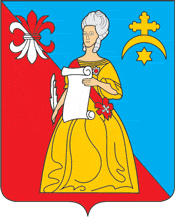 ГОРОДСКАЯ ДУМАгородского поселения «Город Кремёнки»Жуковского района Калужской областиРЕШЕНИЕ28.06.2021 г.                                                                                                                №_23 г.Кремёнки«О снятии  статуса служебного жилого помещения»Руководствуясь Жилищным Кодексом РФ, Федеральным законом №1541-1 от 04.07.1991г «О приватизации  жилищного фонда в РФ»Уставом МО ГП «Город Кремёнки», Договором найма служебного помещения от 24.08.2010г №269, Дополнительным соглашением к договору  найма служебного жилого помещения от 28 декабря 2012г., Решением Городской Думы МО ГП «Город Кремёнки» от 20.05.2021  года №19 «О порядке принятия Решений о приватизации служебных жилых помещений муниципального жилищного фонда», Городская Дума городского поселения «Город Кремёнки»                                                         Р Е Ш И Л А:Снять статус служебного жилого помещения с двухкомнатной квартиры общей площадью 45,5 квадратных метров по адресу: 249185 Калужская область, Жуковский район, г. Кремёнки, ул. Ленина д.7, кв.26.Постановление Городской Думы городского поселения «Город Кремёнки» №36-п/ГД от 16 октября 2009 г. «Об отнесении жилых помещений к специализированному жилому фонду считать утратившим силу с даты подписания данного Решения.Поручить Главе Администрации городского поселения «Город Кремёнки» Сергею Николаевичу Гусеву, либо лицу замещающему данную должность заключить договор социального найма с Романовой Ириной Владимировной в срок до 1 августа 2021г, на квартиру  по адресу: 249185 Калужская область, Жуковский район, г. Кременки, ул. Ленина д.7, кв.26, проживающей в вышеуказанной  квартире по договору №269 от 24.08.2010 г.Ответственность за исполнение данного Решения возложить на Главу Администрации городского поселения «Город Кремёнки» С.Н. Гусева, либо лицо замещающее данную должность.Настоящее Решение вступает в силу с даты его подписания.Контроль за исполнения данного Решения  оставляю за собой. Глава ГП «Город Кремёнки»                                                                            Д.Н. Плеханов